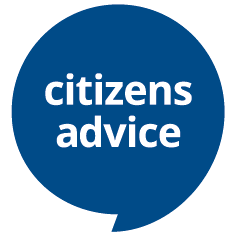 Community Mental Health Teams Outreach Worker Hours:  25 hours per weekContract type: 2 yearsLocation:  Chichester/Bognor/Littlehampton and remoteSalary: £14,471.60 paClosing date: Monday 13th MayInterview date: TBCJob description: We are looking for a caseworker to deliver advice to patients of specialist mental health services throughout Arun and Chichester.We are looking for resilient advisers who can remain non-judgemental and person-centred in all situations. You’ll work closely with the clinicians to understand how a client can be best-supported alongside their mental health support.You’ll undertake all aspects of advice and casework including benefits, debt, housing and employment and provide an appropriate level of support based on the client’s capability. You’ll support the client to work towards their goals as well as helping them to identify priorities.Essential:Able to work unsupervisedGood IT skillsGood communication skillsWilling to train to adviser level ASAPFor general enquiries about the role, please email jobs@arunchichestercab.org.uk or visit https://arunchichestercab.org.uk/news/paid-vacancies/ to download an application pack.